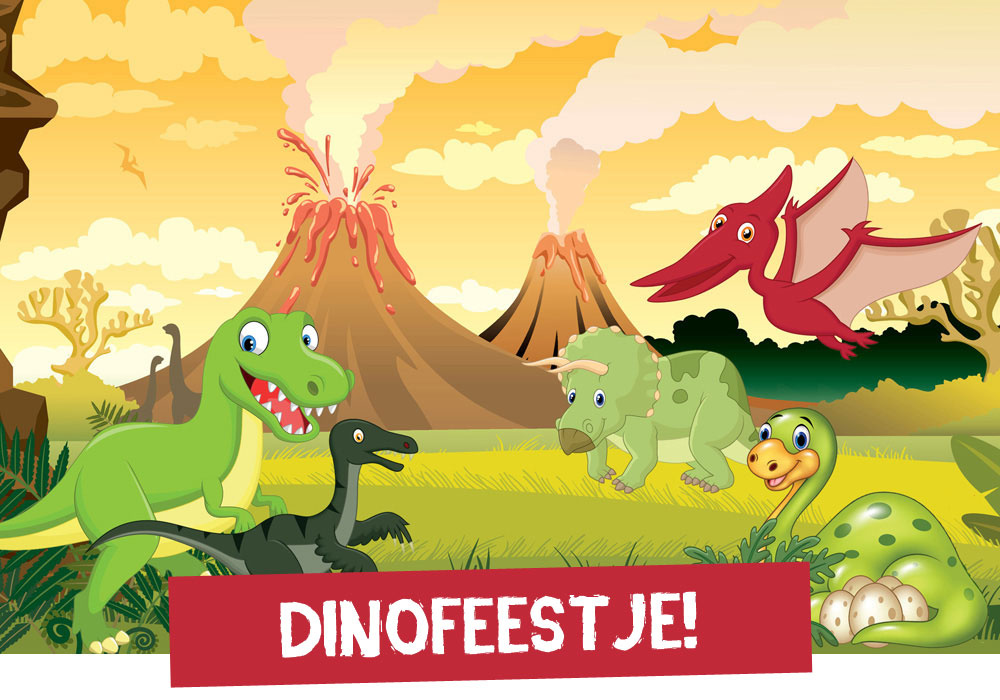 Kom och åk tidsmaskin några hundra miljoner år tillbaka i tiden och var med och lös dinosauriemysteriet!När? Var? Hur? Skriv din text här…